МКУ «Служба материально-технического и организационного обеспечения органов местного самоуправления Усть-Большерецкого муниципального района»руководителю Михалко М.Н.Уважаемый Максим Николаевич!Управление культуры, молодежи и спорта Администрации Усть-Большерецкого района просит разместить информацию, согласно приложения на официальном сайте Администрации Усть-Большерецкого муниципального района во вкладке «Управление культуры, молодежи  и спорта – положения о мероприятиях». Информация расположена в сети Администрации по адресу: сеть – SERVER2008 – информация для сайта – Культура – 2018 – 1_Январь –  Положение о проведении Межпоселенческого фестиваля творчества «Мосты надежды», посвящённого празднованию 23 февраля».                                                                                                                                                                              Руководитель управления культуры, молодежи и спорта			                   О.В. Ерошевская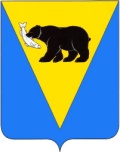 УПРАВЛЕНИЕ   КУЛЬТУРЫ,   МОЛОДЁЖИ  И  СПОРТА                  АДМИНИСТРАЦИИ  УСТЬ-БОЛЬШЕРЕЦКОГО  МУНИЦИПАЛЬНОГО РАЙОНАП Р И К А З«23» января 2018 года                                                                           №       6       ,с.Усть-БольшерецкО проведении Межпоселенческого Фестиваля творчества «Мосты надежды»,посвященного Дню защитника Отечества   	В целях формирование нравственных  ценностей у молодежи, активной жизненной позиции, чувства высокого патриотизма, воспитание уважения к отечественной истории, повышение патриотического, нравственного и эстетического  воспитания населения Усть-Большерецкого района	ПРИКАЗЫВАЮ:	1. Провести  23 февраля 2018 года  в  13.00 ч. в МБУК МДК Усть-Большерецкого МР Межпоселенческий Фестиваль творчества «Мосты надежды», посвященный Дню защитника Отечества.2. Утвердить Положение о проведении Межпоселенческого Фестиваля творчества «Мосты надежды», смету расходов на проведение  межпоселенческого мероприятия (Приложение  1,2). 3. Тищенко О. – директору  МБУК «Межпоселенческий Дом культуры» Усть-Большерецкого МР осуществить необходимые организационные мероприятия, информационное обеспечение подготовки и проведения  фестиваля, обеспечить  силами  сотрудников  МБУК  МДК  проведение фестиваля  на  высоком  творческом  уровне.4. Контроль за выполнением настоящего  приказа  оставляю  за  собой. Руководитель  управления культуры, молодежи и спорта     				О.В. ЕрошевскаяС приказом ознакомлена						О. Тищенко								«____» ____________ 20__ г.Приложение № 1 к Приказу управления культуры,                                                                                                  молодежи и спорта Администрации Усть–Большерецкого МРот «23» января 2018 года № 6                                                                                                          У Т В Е Р Ж Д А ЮРуководитель управления культуры,                                                                                               молодежи и спорта Администрации                                                                                                               Усть–Большерецкого МР_________________ О.В. Ерошевская                                                                                                       «___»_______________ 2018 годаПОЛОЖЕНИЕо проведении Межпоселенческого фестиваля творчества                                                                   «Мосты надежды», посвящённого Дню защитника Отечества                                                                                                                                                                                    Общее  положение. Настоящее положение определяет цель, задачи, порядок и условия   проведения Межпоселенческого фестиваля творчества «Мосты надежды» (далее Фестиваль), посвящённого Дню защитника Отечества. Учредителем Фестиваля является управление  культуры, молодежи                        и спорта Администрации Усть–Большерецкого МР. Организацию и проведение конкурса осуществляет  МБУК МДК                        Усть–Большерецкого МР.                                                                                                                       Цели и задачи.возрождение, сохранение и развитие народного творчества, культурных традиций;популяризация народной культуры, традиций, обычаев;выявление одаренных, талантливых людей, развитие и стимулирование их творческих способностей;создание условий для реализации творческого потенциала населения;нравственное и эстетическое  воспитание населения Усть-Большерецкого района;укрепление  творческих и профессиональных связей между  поселениями и досуговыми учреждениями Усть-Большерецкого района.Участники Фестиваля. Участниками Фестиваля могут быть люди в возрасте от 18 лет, проживающие                    на территории Усть-Большерецкого района. Заявки на участие  в Фестивале принимаются до 15 февраля 2018 года по адресу: ул. Ленинская, 9, МБУК МДК                  Усть-Большерецкого МР, контактное лицо – Тищенко Оксана Викторовна, (тел. 21-1-45; E-mail: ubrdk@mail.ru). Заявки, поступившие позже установленного срока, к рассмотрению                                 не принимаются.3.3. Заявки заполняются по всем пунктам.3.4. Заявки заполняются не от руки (отсканированные не присылать).3.5. Заявки направлять с уведомлением о прочтении. Если Вам пришло уведомление       о прочтении, значит, Ваша заявка зарегистрирована.3.6.Заявки присылать только на адрес электронной почты, указанный в данном положении о Фестивале.  ubrdk@mail.ru.Условия проведения. Фестиваль проходит в 2 этапа:1 этап – отборочные туры в досуговых учреждениях поселений Усть-Большерецкого муниципального района. По итогам отборочных туров формируются делегации, представляющие досуговые учреждения поселений.II этап – Межпоселенческий этап Фестиваля, «Гала-концерт»,                          состоится 23 февраля 2018 года в 13.00 час. в МБУК МДК Усть-Большерецкого МР. Заезд и регистрация участников Фестиваля в 11.00 часов.  	В фестивале возможно ЗАОЧНОЕ участие. Видеозапись выступления коллективов художественной самодеятельности предоставляется вместе с заявкой на участие (не позднее 15 февраля 2018 года).Регламент Фестиваля. Программа Фестиваля формируется по следующим направлениям:    5.2. Направление «Музыка»    Номинации и критерии оценки:    авторская песня – оценивается оригинальная авторская манера исполнения, творческие находки, текст, техника владения инструментом;    вокал эстрадный – оцениваются вокальные данные, оригинальность и качество исполнения номера, артистизм;    вокал народный -  оцениваются вокальные данные, качество исполнения номера и соответствие выбранному жанру, ценность репертуара;    ВИА  (вокально-инструментальный ансамбль) - оцениваются качество исполнения номера, вокальные данные, техника владения инструментом.    Допускается использование фонограмм «-» или инструментальное сопровождение.    Участниками направления «Музыка» могут быть сольные исполнители, дуэты, ансамбли. 5.3. Направление «Хореография»Количество участников не ограничено. К участию допускаются танцевальные номера любых направлений.     5.4. Направление «Театральное творчество»      Количество участников не ограничено. Представляются выступления на тему: «Старорусские семейно-бытовые обряды, обычаи, традиции»: мини-спектакли, сценки, юморески, театральные миниатюры. Форму и содержание выступления участники определяют самостоятельно.       5.5. Содержательная часть выступления участников репетируется и совершенствуется во время домашней подготовки. Репетиции участников Фестиваля проходят по жесткому временному графику, служат для ориентировкив рамках сценической площадки и настройки звука под индивидуальные характеристики выступления конкретного участника.5.6. Организаторы Фестиваля обеспечивают коллективы стандартным набором реквизита сцены: микрофоны, столы, стулья, гримерные комнаты. Специфический реквизит коллективам не предоставляется.     5.7. Выставка творческих работ - «Большерецкий сувенир»	На выставку предоставляются творческие работы различных направлений: декоративно-прикладное искусство, изобразительное искусство, дизайнерские работы и т.д.	Организаторы Фестиваля обеспечивают участников для оформления выставки стандартным набором реквизита (стол, стулья).  Требование к выступлению участников5.1. Участники представляют на Фестиваль один номер от исполнителя или коллектива в каждом направлении.5.2. Форму и содержание выступлений участники Фестиваля определяют самостоятельно.5.3. В направлениях «Вокал», «Хореография» продолжительность выступлений                      от 3 до 5 минут.5.4. В направлении «Театральное творчество» за центральным пультом вместе                          со звукооператором концерта должен находиться звукооператор коллектива, для работы по сценарию. Фонограммы должны быть записаны в четкой последовательности,                         с учетом сценария.  Театральным коллективам в заявке указать время, необходимое для монтажа и демонтажа декораций. Продолжительность выступлений не более 15 минут.Награждение участников.	Участники Фестиваля награждаются дипломами и памятными подарками.Финансовые расходы и награждениеРасходы по проведению конкурса несет МБУК МДК Усть-Большерецкого муниципального района:транспортные расходы;питание участников;обеспечение конкурса;награждение команд.Доставку участников к месту проведения Фестиваля и обратно осуществляет руководство досуговых учреждений, представляющих делегации.Участники Фестиваля награждаются дипломами и памятными подарками.Контактные телефоны:ЕРОШЕВСКАЯ Ольга Викторовна - 21-176  ТИЩЕНКО Оксана Викторовна      - 21-145 ЗАЯВКАна участие в Межпоселенческом фестивале творчества                                                                   «Мосты надежды», посвящённому Дню защитника Отечества                                                                                                                                                                                    М.П.                                                               _______________/_________________/                                                                                                 Подпись руководителя учреждения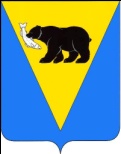 АДМИНИСТРАЦИЯ  УСТЬ-БОЛЬШЕРЕЦКОГОМУНИЦИПАЛЬНОГО   РАЙОНА                                                                          КАМЧАТСКОГО  КРАЯУПРАВЛЕНИЕ  КУЛЬТУРЫ МОЛОДЕЖИ И СПОРТА684100 с. Усть-Большерецк, ул. Октябрьская,14Тел./ факс 2-00-34, 2-15-05Эл. адрес: kultura_and_sport@mail.ru            от_________2018 г.  № ______________1.Учреждение культуры (указать полное наименование)2.Направление «Музыка»(указать номинацию, ФИО исполнителя или название коллектива, название песни и хронометраж, количество микрофонов, необходимое техническое оборудование, ФИО руководителя)3.Направление «Хореография»(представить название и краткий комментарий к выступлению, указать количество участников, необходимое техническое оборудование, ФИО руководителя)4.Направление «Театральное творчество»(представить название и краткий комментарий к выступлению, указать количество участников, количество микрофонов, время монтажа, демонтажа декораций, необходимое техническое оборудование, ФИО руководителя)5.ФИО руководителя учреждения культуры, контактные телефоны